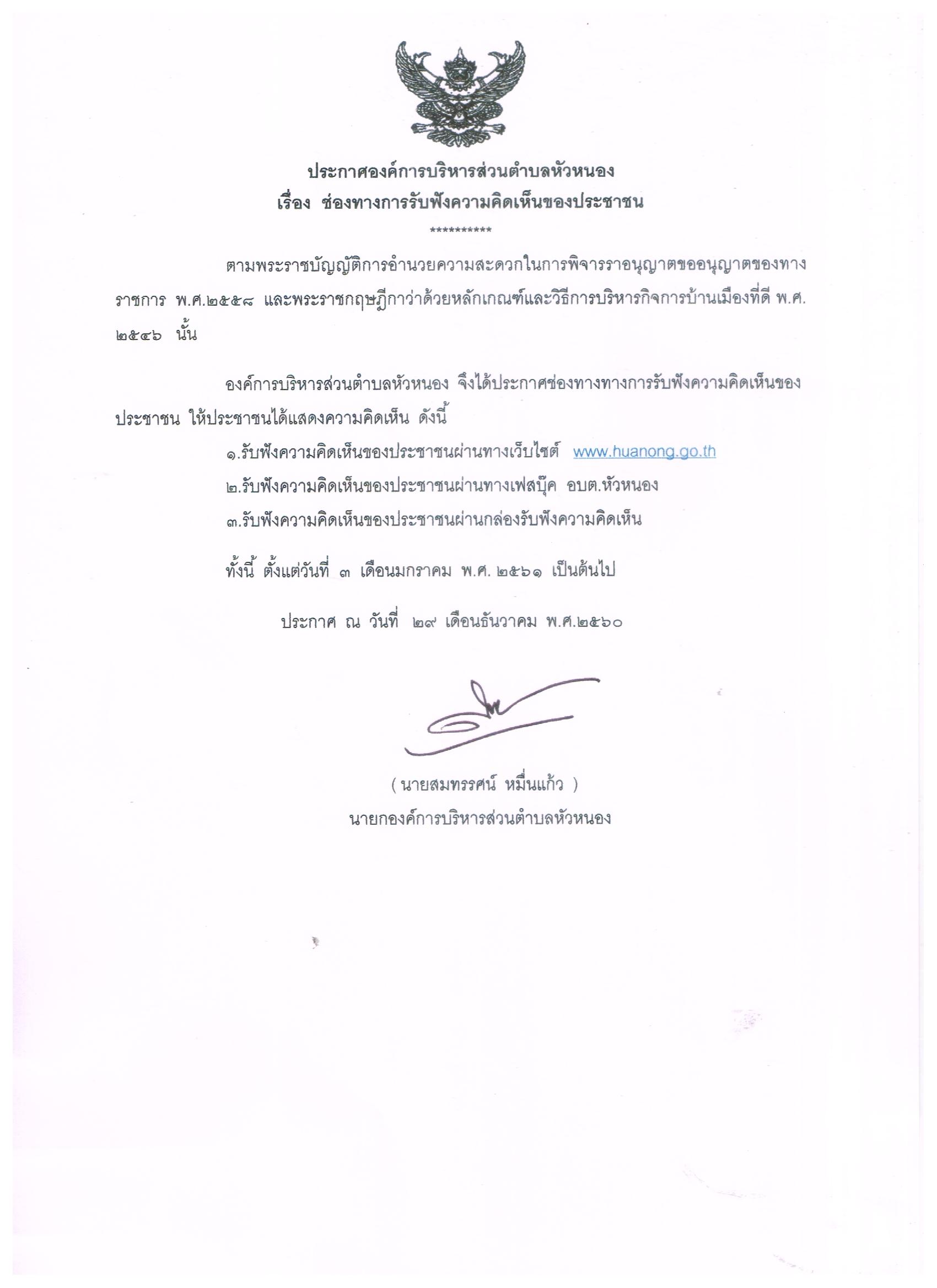 ๑.รับฟังความคิดเห็นของประชาชนผ่านทางเว็บไซต์ www.huanong.go.th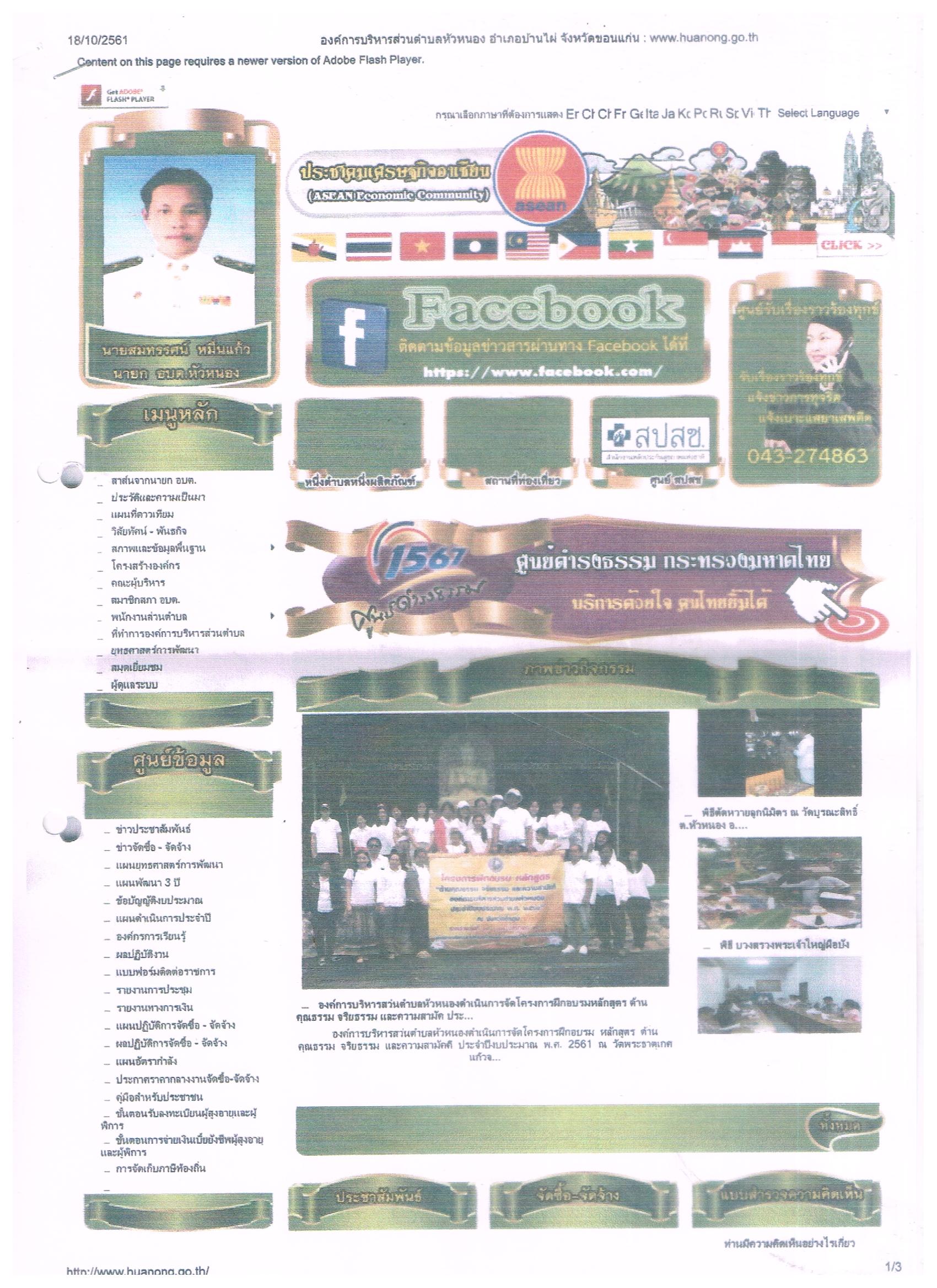 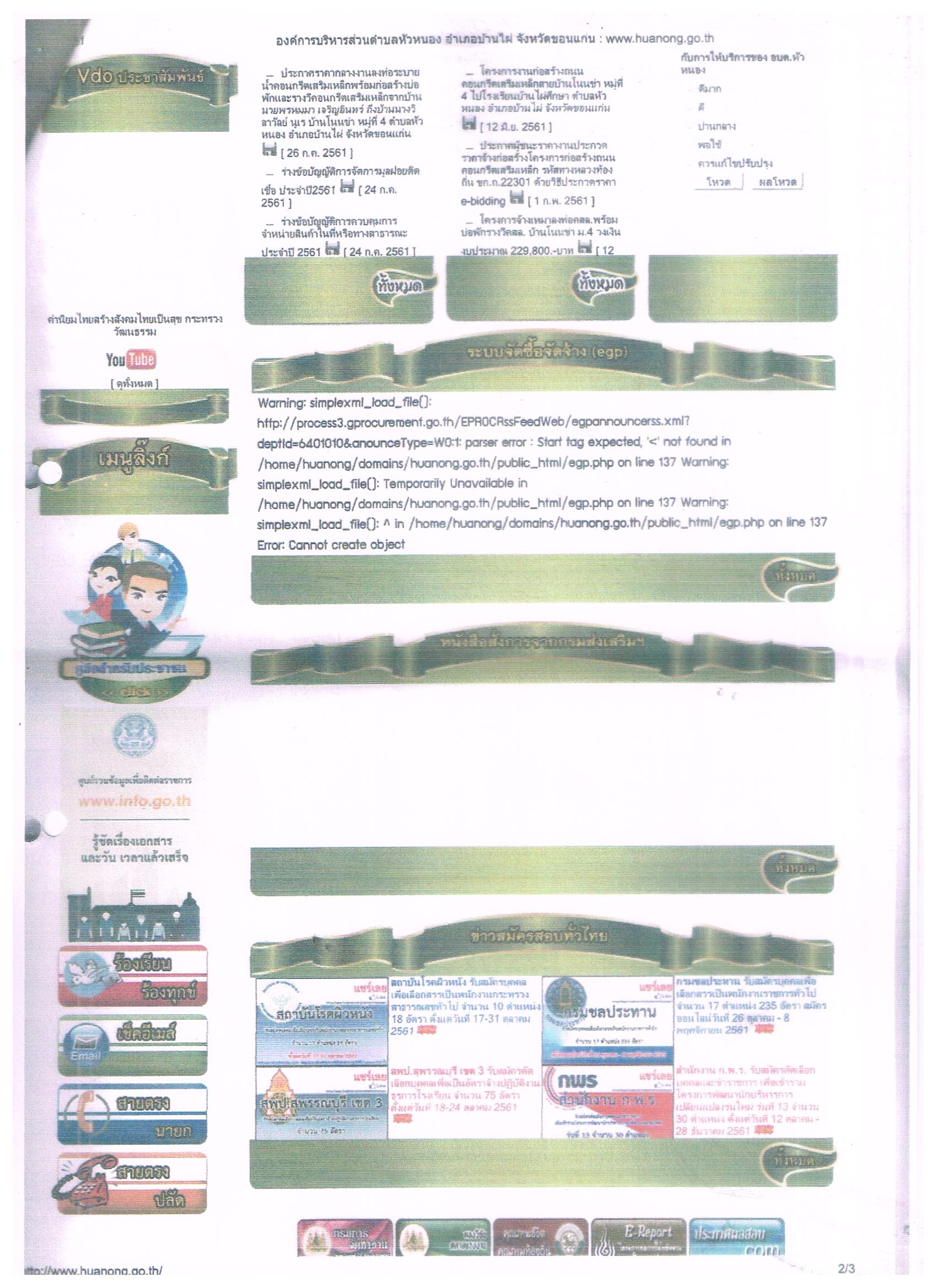 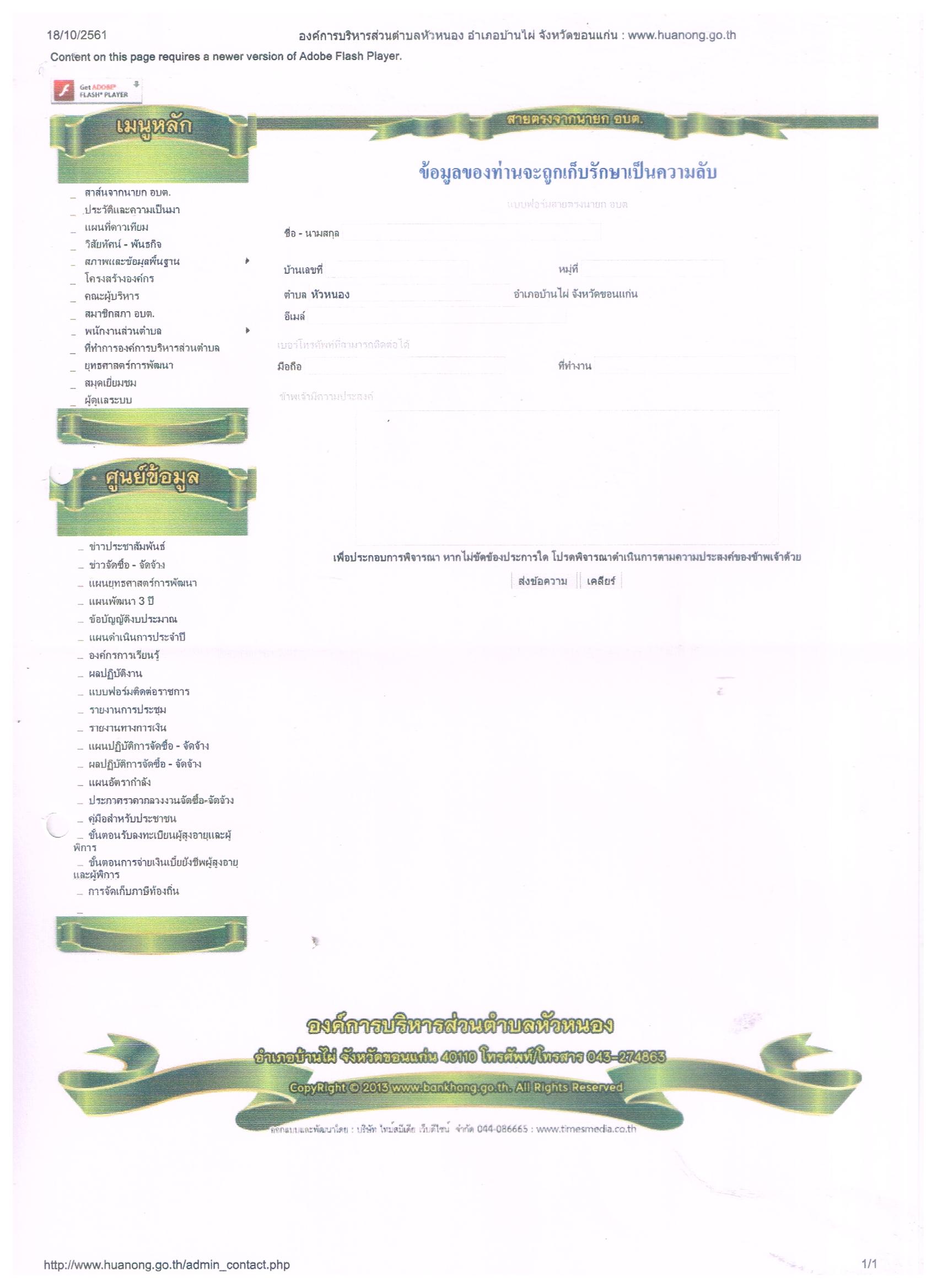 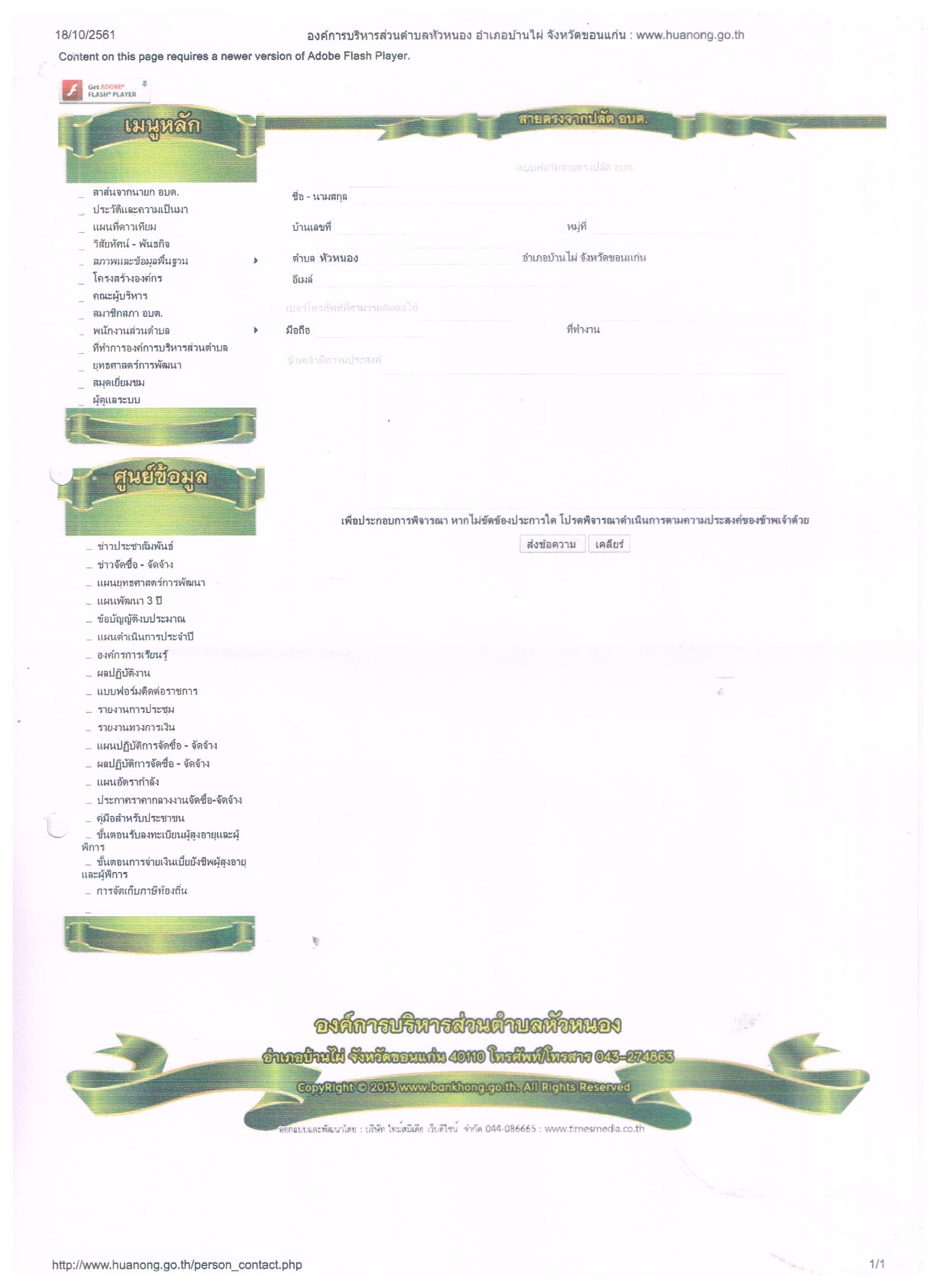 ๒.รับฟังความคิดเห็นของประชาชนผ่านทางเฟสบุ๊ค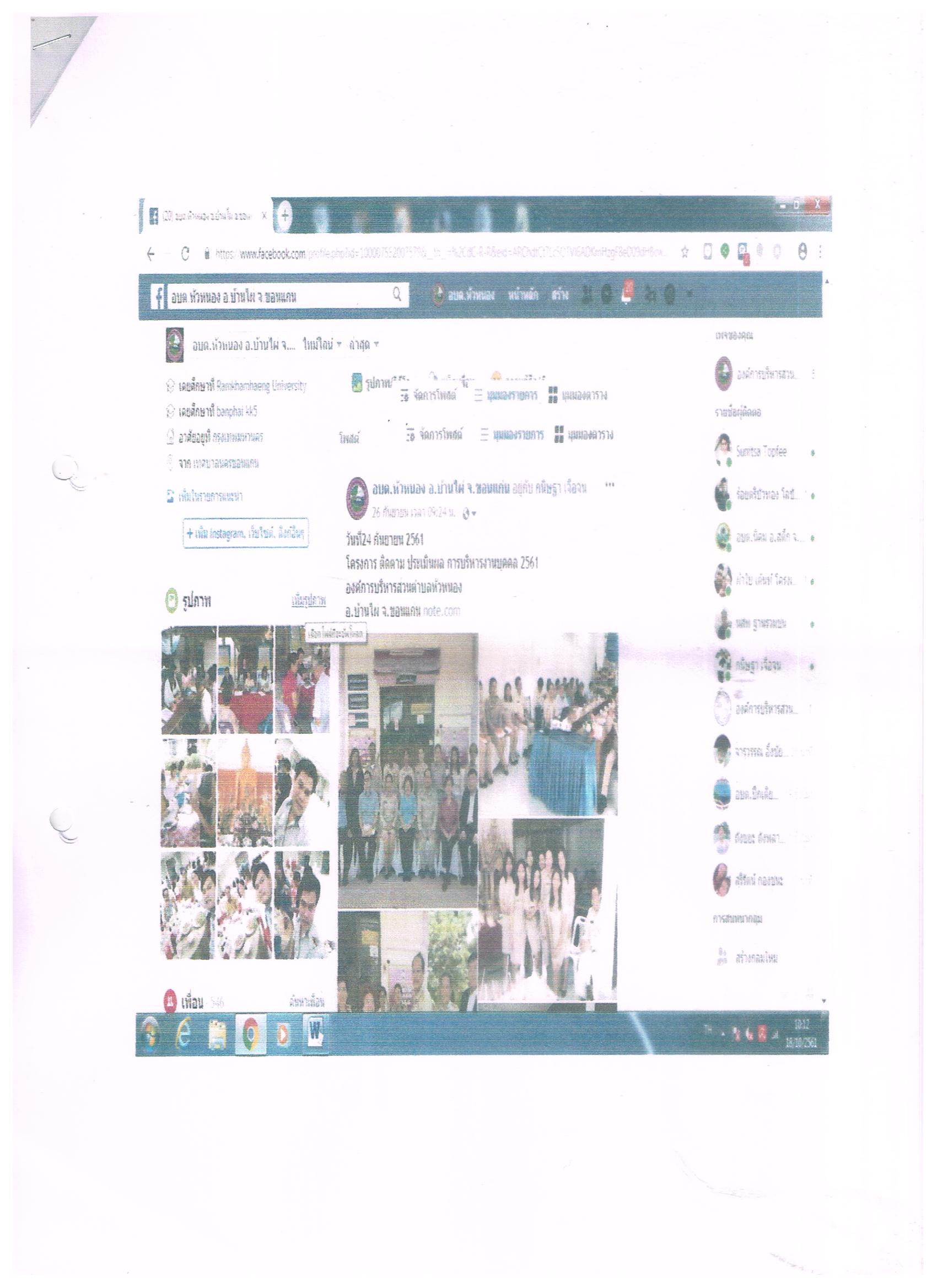 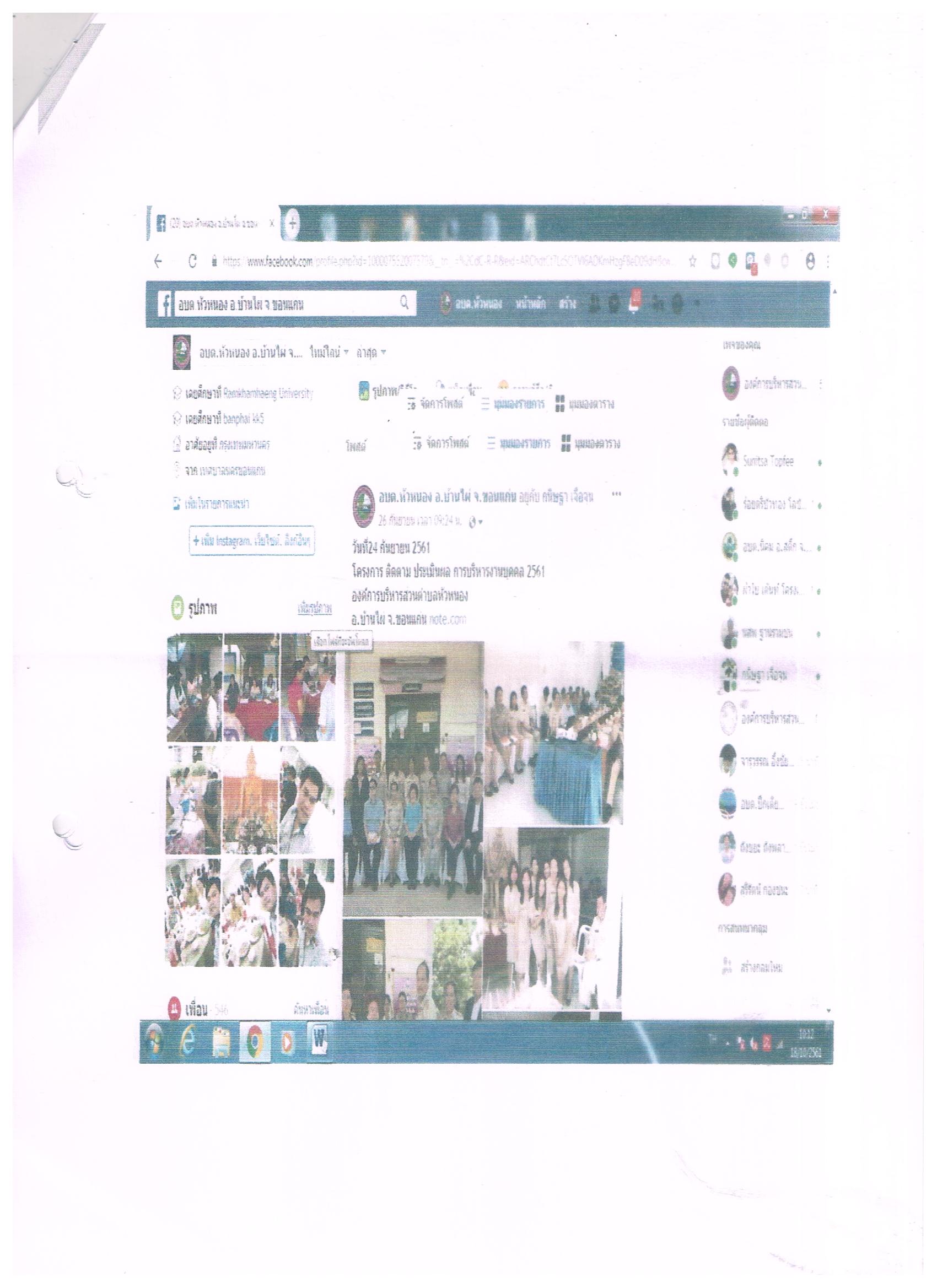 ๓.รับฟังความคิดเห็นของประชาชนผ่านกล่องรับฟังความคิดเห็น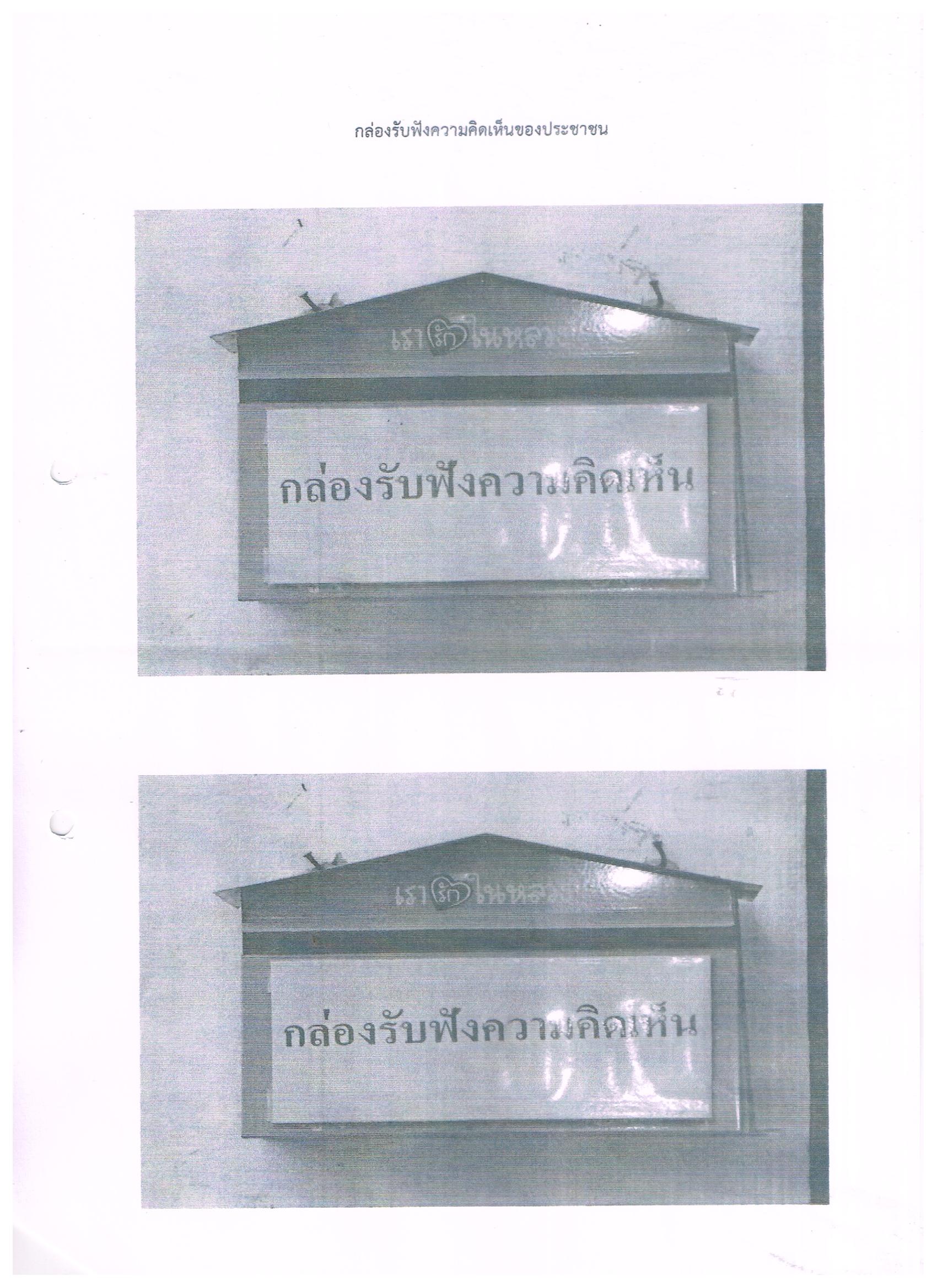 